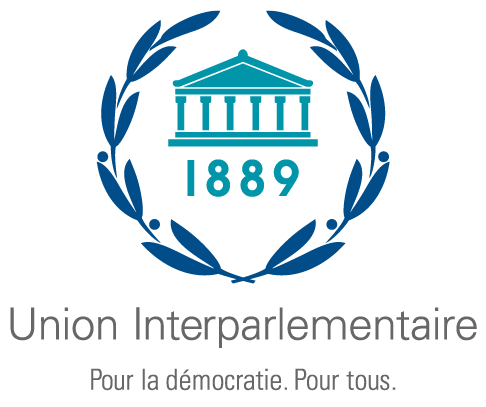 Questionnaire sur l'engagement parlementaire vis-à-vis de l'ONULe présent sondage vise à évaluer dans quelle mesure les parlements peuvent superviser les travaux de l'ONU et apporter une contribution aux processus de l'ONU.Les résultats de ce sondage constitueront une première base de référence de l'engagement parlementaire vis-à-vis de l'ONU, qui permettra d'évaluer les progrès accomplis tous les deux ans. Ils contribueront également à éclairer les débats de la Commission permanente des Affaires des Nations Unies de l'UIP, ainsi que les travaux de l'UIP à l'ONU.Chaque Parlement membre de l'UIP doit répondre au questionnaire en consultation avec le Président du parlement ou toute autre autorité parlementaire compétente. Informations sur la personne qui répond au sondage :Pays :	___________________________________________________________________Nom et titre de la personne qui répond au sondage : ___________________________________Coordonnées de contact :	___________________________________________________Date : _______________________________________________________________________Veuillez renvoyer ce questionnaire une fois rempli à ny-office@ipu.org d'ici le 30/04/2019Pour tous les parlementsLe parlement peut demander au Représentant permanent de votre pays auprès de l'ONU (New York, Genève, Vienne) de se présenter devant les commissions parlementaires pour répondre aux questions ou contribuer aux débats.Veuillez cocher la case qui convient Les parlementaires peuvent participer aux grandes réunions de l'ONU en tant que membres de la délégation nationale conduite par un ministre ou par le chef du gouvernement.Le gouvernement a fait rapport au parlement concernant les résultats de ces processus majeurs de l'ONU en 2018.Veuillez inscrire Oui ou Non dans chaque caseLe Parlement est bien informé de la position du gouvernement en ce qui concerne les processus de réforme suivants de l'ONU.Dans l'affirmative, veuillez préciser si un débat a eu lieu en 2018Le Parlement reçoit un rapport complet sur toutes les contributions financières au système des Nations Unies (organes principaux, agences et programmes des Nations Unies), détaillant les contributions régulières, les contributions volontaires (extra-budgétaires) et les contributions aux missions des Casques bleus (le cas échéant).Pour les parlements des pays où l'ONU a un bureau de pays (voir liste en annexe)Le Parlement peut demander au Coordonnateur résident de l'ONU (en tant que représentant principal de l'ONU dans le pays) de se présenter devant les commissions parlementaires.Le parlement a organisé au moins une initiative conjointe avec l'équipe de pays des Nations Unies en 2018.Le parlement a examiné le rapport d'étape sur la mise en œuvre du Plan-cadre des Nations Unies pour l'aide au développement en vigueur en 2018.Annexe : Liste des pays dotés d'un bureau de pays de l'ONU AfghanistanAfrique du SudAlbanieAlgérieAngolaArabie saouditeArgentineArménieAzerbaïdjanBahreïnBangladeshBarbadeBelarusBelizeBéninBhutanBolivieBosnie et HerzégovineBotswanaBrasilBurkina FasoBurundiCambodgeCabo VerdeCamerounChiliChineColombieComoresCongoCongo (Rép dém)Costa RicaCote d’IvoireCorée (RPD)CubaDjiboutiEquateurEgypteEl SalvadorEmirats arabes unis,ErythréeEthiopieEswatiniFijiGabonGambieGéorgieGhanaGuatemalaGuinéeGuinée-BissauGuinée équatorialeGuyanaHaïtiHondurasIndeIndonésieIranIraqJamaïqueJordanieKazakhstanKenyaKoweïtKirghizistanLaos (RDP)LibanLesothoLibériaLibyeMadagascarMalawiMalaisieMaldivesMaliMauriceMauritanieMacédoine du NordMexiqueMoldoveMongolieMonténégroMarocMozambiqueMyanmarNamibieNépalNigerNigériaOugandaOuzbékistanPakistanPalestinePanamaPapouasie-Nouvelle-GuinéeParaguayPérouPhilippinesRépublique centrafricaineRépublique dominicaineRwandaSamoaSao Tomé-et-PrincipeSénégalSerbieSierra LeoneSomalieSoudanSoudan du SudSri LankaSurinameSyrie TadjikistanTanzanie TchadThaïlandeTimor-LesteTogoTrinité-et-TobagoTunisieTurquieTurkménistanUkraineUruguayVenezuela Viet NamYémenZambieZimbabweOuiNonDans l'affirmative, veuillez indiquer le nombre approximatif de fois que le Représentant permanent s'est présenté devant le parlement en 2018.OuiNonDans l'affirmative, veuillez cocher les points qui s'appliquent Dans l'affirmative, veuillez cocher les points qui s'appliquent A l'invitation du ministre ou du chef du gouvernementSur recommandation du Président du parlement ou d'une autre autorité parlementaireAutre Document final de l'ONU Rapport présentéDébat organiséRésolution de l'Assemblée générale sur l'interaction entre l'ONU, les parlements nationaux et l'UIP (mai, New York)Pacte mondial sur les migrations (décembre, Marrakech)Déclaration politique sur les maladies non transmissibles (septembre, New York)Déclaration ministérielle du Forum politique de haut niveau sur le développement durable (juillet, New York)Conférence des parties de la Convention-cadre des Nations Unies sur les changements climatiques – COP 24 (décembre, Cracovie)Le parlement est bien informéDébat organisé en 2018Augmentation du nombre de membres du Conseil de sécurité et réformes connexes Revitalisation des travaux de l'Assemblée générale OuiNonOuiNonDans l'affirmative, veuillez indiquer combien de fois le Coordonnateur résident ou ses représentants ont participé à une réunion parlementaire en 2018.OuiNonOuiNon